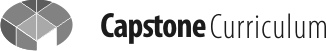 Módulo 16: Haciendo Justicia y Amando la Misericordia Examen Final para hacer en casaPágina 1 de 5Nombre	 Fecha  	Conteste las siguientes preguntas, marcando claramente sus respuestas para cada una. Observe, por favor, que el Examen Final está dividido en dos secciones. La sección 1 consta de verdadero-falso, opción múltiple, y preguntas de corta respuesta. La sección 2 representa dos preguntas de redacción que le piden que integre lo que ha aprendido y lo conecte con su vida y ministerio.Tome nota, por favor, del tiempo y fecha que el instructor le ha dado para entregar el examen final. Los Exámenes que se presenten tarde sin una excusa válida pueden bajar su calificación a discreción del instructor. Este es un examen con el libro cerrado.Sección Uno: Verdadero o falso, opciones múltiples y respuestas cortasConteste las siguientes preguntas seleccionando una de las respuestas, o dando respuestas cortas según éstas lo demanden. Cada pregunta vale un punto (¡Disculpe, pero no se le dará ningún punto parcial por respuestas “a medias” - su respuesta o será toda correcta o toda incorrecta!)¿Cuál de las siguientes declaraciones NO ES VERDADERA de acuerdo al entendimiento del Antiguo Testamento de brindar cuidado?Dios demanda justicia y misericordia: Él castigó a aquellos que pisotearon al pobre.Dios denunció la riqueza ganada por medio de la opresión y el abuso.Los diezmos eran colectados para distribuirlos solamente entre los pobres que se lo merecían.Se debía respetar a aquellos peregrinos de la tierra.El punto de vista de que la guerra es justificada solamente si la causa y el proceso es justo es llamada:Pacifismo totalGuerra justaPacifismo relativoNinguno de los de arribaLa justicia y la misericordia a aquellos afuera de la comunidad de fe está basada en dos conceptos, uno que trata con 	  y el otro que trata con 		.Módulo 16: Haciendo Justicia y Amando la Misericordia Examen Final para hacer en casaPágina 2 de 5¿Cuál de las siguientes declaraciones son verdaderas en relación a la humanidad con la imagen de Dios?Todos los humanos comparten esta imagen.La humanidad es preciosa y única, siendo hecha a la imagen de Dios.Los humanos comparten la naturaleza moral y espiritual del Señor.Todo lo de arribaPTE es el acróstico para 		, 	, y 	.La dimensión de la cultura que enfatiza el conocimiento compartido por los miembros de un grupo o sociedad es la:Dimensión cognoscitivaDimensión afectivaDimensión éticaNinguna de las anterioresVerdadero o falso. Bajo ninguna circunstancia nuestro cuidado depende del esfuerzo o cooperación de la persona que lo recibe. Todo el cuidado cristiano es sin condiciones.Viviendo como cristianos mundiales, debemos pensar de una manera particular. Para poder hacerlo, debemos 	 pero 	.Dos de los cuatro canales de la justicia y misericordia divinas son 	, y 	.Módulo 16: Haciendo Justicia y Amando la Misericordia Examen Final para hacer en casaPágina 3 de 5El término griego en la Escritura que más comúnmente se refiere al sistema mundial, y el cual significa “orden, arreglo, ornamento, adorno” esDiakoniaKakosKosmosAnthroposEl término “sitio (lugar)” cuando se aplica a la función de la Iglesia en el Reino se refiere a la idea que:La Iglesia es el punto focal o el lugar clave de la actividad redentora de Dios.La Iglesia no es el lugar del trabajo del Reino de Dios; sino el mundo.La Iglesia puede vencer su tensión con el mundo si cuida con compasión de él.Ambos (b) y (c)Los elementos de la cultura que nacen de los gustos, costumbres, tradiciones, o hábitos son llamados:Elementos moralesElementos inmoralesElementos amoralesNinguno de los de arriba¿Cuál de los siguientes principios de El Credo Niceno afirman nuestras ideas de justicia social?Dios es el Creador de la tierra.Jesucristo es Señor de todo el mundo.Toda la tierra y el mundo pertenecen al Señor.Todo lo de arribaMódulo 16: Haciendo Justicia y Amando la Misericordia Examen Final para hacer en casaPágina 4 de 5¿Cuál de los siguientes se incluyen en las estructuras contenidas en el mandato de la creación de Dios en Génesis 1.26-27?Trabajo y tiempo libreAmistad y comunidadSexo, matrimonio, y familia.Todo lo de arriba está incluido en el mandato de la creación.El término teológico el cual afirma la semejanza íntima de la humanidad con Dios es 	.Verdadero o falso. Aunque como pecadores no compartíamos la imagen de Dios antes de ser salvos, a través de la fe en Cristo la imagen ha sido encontrada otra vez. Lo que no tuvimos como pecadores, ahora lo tenemos como santos.De los varios modelos bíblicos para la Iglesia, tres de ellos son 	, 	, y 	.Verdadero o falso. La ética del Reino de Dios es la enseñanza de Jesús referente al amor, ambos en términos del Gran Mandamiento como del Nuevo Mandamiento para los discípulos.La motivación para la demostración de una justicia y misericordia que perdure es:La necesidad de cuidado que tienen aquellos que se lo merecenLos recursos abundantes que tenemos, los cuales pueden ser compartidos con las personas en necesidad.Ambos (a) y (b)La gracia de Dios en el evangelioVerdadero o falso. Cuando afirmamos el valor individual, estamos a favor de los derechos humanos básicos. Cuando lo hacemos, podemos vivir las implicaciones de la imago Dei.Curriculum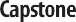 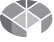 Módulo 16: Haciendo Justicia y Amando la Misericordia Examen Final para hacer en casaPágina 5 de 5Sección Dos: Preguntas para el ensayo (papel escrito)Conteste en otra hoja dos de las siguientes preguntas lo mejor que pueda, procurando manifestar todo su conocimiento y entendimiento en cuanto a la doctrina de hacer justicia y amar la misericordia. Cada pregunta vale cinco puntos.Pregunta 1Explique cómo y por qué la imago Dei (la imagen de Dios) es clave para nuestra comprensión de la posición que tenemos delante de Dios, tanto como la motivación para hacer justicia y amar la misericordia entre todas las personas, no importando su identidad o trasfondo. ¿Qué diferencia debería producir en los ministerios de compasión de la Iglesia el hecho de que los humanos están hechos a la imagen de Dios? Utilice la Escritura, y sea minucioso en su respuesta.Pregunta 2Si pudiera enfatizar sólo tres elementos para comenzar y sostener un ministerio vital de compasión, con el propósito de mostrar la justicia y la misericordia del Reino de Dios, ¿cuáles serían? ¿Cómo establecería el ministerio y con quién?¿Qué haría? Sea minucioso en su respuesta.Pregunta 3“La única verdadera y duradera motivación para el ministerio de misericordia, es una experiencia y comprensión de la gracia de Dios en el evangelio. Si reconocemos que somos pecadores salvados sólo por gracia, estaremos abiertos y seremos generosos con aquellos rechazados y sin atractivo para la sociedad”, Timoteo J. Keller, The Ministries of Mercy, p.58. ¿Está de acuerdo o no con lo que el señor Keller dice acerca de la función de la gracia de Dios ministrando a aquellos que son víctimas de la injusticia y la crueldad? Cualquiera sea su posición, básese en la Escritura para dar su respuesta.Repaso del versículo memorizadoAl reverso de esta página, escriba de memoria los pasajes de la Escritura que aprendió durante este curso.